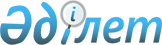 О подписании Соглашения между Правительством Республики Казахстан и Правительством Французской Республики относительно создания международных (французских) школ в Республике Казахстан и преподавания французского языка в организациях образования Республики КазахстанПостановление Правительства Республики Казахстан от 30 октября 2023 года № 952
      Правительство Республики Казахстан ПОСТАНОВЛЯЕТ: 
      1. Одобрить прилагаемый проект Соглашения между Правительством Республики Казахстан и Правительством Французской Республики относительно создания международных (французских) школ в Республике Казахстан и преподавания французского языка в организациях образования Республики Казахстан.
      2. Уполномочить Министра просвещения Республики Казахстан Бейсембаева Гани Бектаевича подписать от имени Правительства Республики Казахстан Соглашение между Правительством Республики Казахстан и Правительством Французской Республики относительно создания международных (французских) школ в Республике Казахстан и преподавания французского языка в организациях образования Республики Казахстан, разрешив вносить изменения и дополнения, не имеющие принципиального характера. 
      3. Настоящее постановление вводится в действие со дня его подписания. Соглашение между Правительством 
Республики Казахстан и Правительством Французской Республики относительно 
создания международных (французских) школ в Республике Казахстан и преподавания
французского языка в организациях образования Республики Казахстан
      Правительство Республики Казахстан и Правительство Французской Республики, далее именуемые Стороны, 
      подчеркивая свою приверженность Договору о дружбе, взаимопонимании и сотрудничестве между Республикой Казахстан и Французской Республикой от 23 сентября 1992 года;
      ссылаясь на Договор о стратегическом партнерстве между Республикой Казахстан и Французской Республикой от 11 июня 2008 года;
      желая активизировать двусторонние отношения между Республикой Казахстан и Французской Республикой в области образования;
      заявляя о своем обоюдном интересе развивать качественные международные образовательные услуги на благо казахстанской молодежи;
      принимая во внимание значение французского языка в международных культурных, экономических и политических обменах и необходимость развития его преподавания в Республике Казахстан;
      выражая свое намерение обеспечить обучающихся, изучающих французский язык в Республике Казахстан, доступом к современным учебникам и учебным пособиям, в том числе изданным во Французской Республике;
      согласились о нижеследующем: Статья 1
      Целями настоящего Соглашения являются:
      сотрудничество по открытию в Республике Казахстан двух международных (французских) школ в городах Астане и Алматы (далее –французские школы);
      создание условий для изучения французского языка как иностранного в организациях образования, в которых французский язык изучается как первый и второй иностранные языки.Статья 2
      Стороны при взаимодействии в рамках настоящего Соглашения руководствуются принципами:
      законности, равенства, доверия, объективности, независимости и гласности;
      координации, согласованности и плановости действий организаций и органов Сторон, уполномоченных по вопросам, указанным в статье 1 настоящего Соглашения.Статья 3
      Французские школы предназначены для обучения казахстанских обучающихся, а также иностранных граждан, проживающих в Республике Казахстан, желающих получить полиязычное образование, с получением по окончании дипломов о среднем образовании, выданных Министерством образования Французской Республики. 
      Посредством своей деятельности французские школы способствуют популяризации французского языка и французской культуры в Республике Казахстан, а также укреплению образовательного сотрудничества между Республикой Казахстан и Французской Республикой. Статья 4
      Лицензирование, а также контроль образовательной деятельности французских школ осуществляются в соответствии с законодательством Республики Казахстан.
      При условии соблюдения критериев, установленных Министерством образования Французской Республики, французские школы получают подтверждение об их соответствии для выполнения образовательных услуг. 
      Статус международной школы присваивается в соответствии с законодательством Республики Казахстан.Статья 5
      Французские школы с момента подтверждения об их соответствии являются членами сети учебных заведений, координируемых Агентством по французскому образованию за рубежом – государственным учреждением при Министерстве иностранных дел Французской Республики.
      Деятельность каждой французской школы определяется и регулируется ее уставом.Статья 6
      Обучение во французских школах осуществляется как казахстанскими, так и иностранными педагогами, нанимаемыми французскими школами в соответствии с трудовым законодательством Республики Казахстан.Статья 7
      Французские школы реализуют образовательные программы, разработанные с учетом требований государственного общеобязательного стандарта образования Республики Казахстан и общеобязательных учебных программ, утвержденных Французской Республикой. 
      Преподавание ведется преимущественно на французском языке. Занятия проводятся также на казахском, русском и английском языках. 
      Французские школы предоставляют казахстанским обучающимся учебные программы по казахскому языку и литературе, истории Казахстана и географии Казахстана. Образовательный процесс по данным предметам осуществляется в соответствии с государственным общеобязательным стандартом образования Республики Казахстан и другими нормативными правовыми актами Республики Казахстан.
       Французские школы предлагают обучающимся, являющимся иностранными гражданами и проживающим в Республике Казахстан, начальный курс изучения языков и культуры Республики Казахстан. Статья 8
      Финансирование по созданию и функционированию французских школ будет осуществляться за счет частных инвестиций.Статья 9
      Стороны оказывают содействие в развитии преподавания французского языка в казахстанских организациях образования. 
      Стороны способствуют укреплению обмена опытом и сотрудничеству между казахстанскими и французскими организациями образования по вопросам методики преподавания, профессиональной подготовки преподавателей. 
      Стороны поддерживают инициативы по разработке учебников французского языка, а также инициативы по модернизации учебных программ по французскому языку в организациях образования Республики Казахстан.Статья 10
      Стороны совместно составляют перечень двуязычных франкофонных секций в казахстанских организациях образования, где ведется углубленное изучение французского языка.Статья 11
      Стороны содействуют в организации условий для прохождения сдачи экзаменов на получение дипломов DELF и DALF для официального подтверждения лингвистических компетенций казахстанских обучающихся и учителей.
      Диплом об изучении французского языка (DELF) и диплом об углубленном изучении французского языка (DALF) – это дипломы Министерства образования Французской Республики. Они подтверждают уровень владения французским иностранным языком в соответствии с общеевропейской системой уровней владения иностранным языком, что является одним из преимуществ при зачислении во французские школы. Статья 12
      В целях реализации настоящего Соглашения каждая Сторона определяет уполномоченный орган (уполномоченные органы), о чем информирует другую Сторону по дипломатическим каналам одновременно с уведомлением о выполнении внутригосударственных процедур, необходимых для вступления в силу настоящего Соглашения.
      В случае изменения наименования уполномоченного органа (уполномоченных органов) соответствующая Сторона в течение 30 дней письменно информирует об этом другую Сторону.Статья 13
      Настоящее Соглашение не затрагивает прав и обязательств каждой из Сторон, вытекающих для нее из других международных договоров, участником которых является ее государство. Статья 14
      По взаимному согласию Сторон в настоящее Соглашение могут вноситься изменения и дополнения, которые являются его неотъемлемыми частями и оформляются отдельными протоколами, вступающими в силу в порядке, определенном статьей 16 настоящего Соглашения. Статья 15
      Споры и разногласия, связанные с применением или толкованием положений настоящего Соглашения, разрешаются путем консультаций и переговоров по дипломатическим каналам.Статья 16
      Настоящее Соглашение заключается на неопределенный срок, если ни одна из Сторон не направит другой Стороне по дипломатическим каналам письменное уведомление о своем намерении прекратить его действие. В таком случае действие настоящего Соглашения прекращается по истечении 6 (шесть) месяцев с даты получения такого уведомления.
      Прекращение действия настоящего Соглашения не распространяется на уже начатые и (или) действующие программы и проекты, если Стороны не договорятся об ином.
      Настоящее Соглашение вступает в силу с даты получения по дипломатическим каналам последнего письменного уведомления о выполнении Сторонами соответствующих внутригосударственных процедур, необходимых для его вступления в силу.
      Совершено в городе Астане "___" ________ 2023 года в двух оригинальных экземплярах, каждый на казахском, французском и русском языках, при этом все тексты имеют одинаковую силу.
					© 2012. РГП на ПХВ «Институт законодательства и правовой информации Республики Казахстан» Министерства юстиции Республики Казахстан
				
      Премьер-Министр Республики Казахстан 

А. Смаилов
Одобрен
постановлением Правительства
Республики Казахстан
от 30 октября 2023 года № 952Проект 
За ПравительствоРеспублики Казахстан
За Правительство Французской Республики 